Disposition:  ResolvedOMG Issue No:  SBVR 15-11Legacy Issue Number:	19519Title:	Role: Ranges Over Vs. Specializes, GeneralizesSource:USoft (Mr. Rob van Haarst, rob.van.haarst(at)usoft.com)Summary:Clause 8, entry for ‘role’. Should the addition at the end of the second Example text: "(which generalizes the role)" read: "(which the role ranges over)"? As I understand it, you mean to say that the role shipment ranges over the general concept shipment. The reverse reading of "ranges over" is not "generalizes" (there is a specific Note at the lemma "role ranges over general concept" that warns against this confusion).Resolution:In the second example given for 'role', change the end from reading "(which generalizes the role)"  to "(which the role ranges over)"Revised Text:In SBVR 1.4, Clause 11.1.3 (pg. 48), replace "(which generalizes the role)” with "(which the role ranges over)".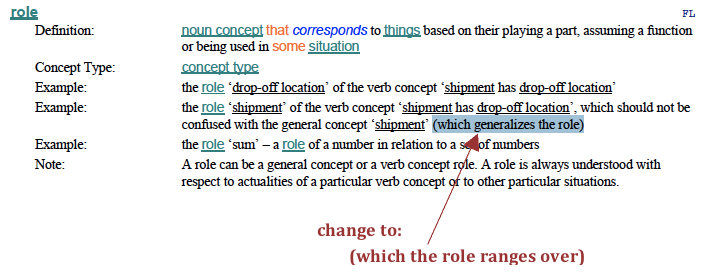 Disposition:	Resolved